STORY MAP GRAPHIC ORGANIZERIsland Hopping in the Pacific - WWII Instructional Time Goal - 45 - 60 minutesStory Map Journal: https://arcg.is/1zbbTvSTORY MAP DIRECTIONSGUIDING QUESTIONSPrelude to WarClick on FDR’s 1937 “Quarantine Speech”. Scroll to the 24:00 mark. Click on “Products of the South Pacific”.Click on “Japanese Enterprises in the South Pacific”.Prelude to WarWho are the nations that FDR believes are threatening world peace?What is meant by “When an epidemic of physical disease starts to spread, the community approves and joins in a quarantine of the patients in order to protect the health of the community against the spread of the disease.”?List 5 vital resources for a wartime nation.How many of the above listed resources are now in Japanese control?  How are these resources beneficial to Japan?1941Click on the Naval Dispatch.Click on Pearl HarborWhat is the message conveying?  Why is it so short? What do the images say about the nature of the attack?1941 - Geographic InquiryFrom the setting to “nautical miles”.  Click on Pearl Harbor then double-click on Tokyo (black dot). Record your findings.Screenshot of tool barThis is where you’ll find the measuring tool  →Link to GraphHow many casualties did the U.S. and Japan suffer in this attack?How many nautical miles is Pearl Harbor from Tokyo?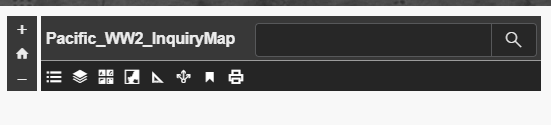 Record the distance and plot a point for Japanese and American casualties on your graph paper under Pearl Harbor.1942Click on MidwayClick on Guadalcanal	What is it about Midway Island’s relative location that made it so important?Based on the photograph, what type of battle was this?How many nautical miles is Midway from Tokyo?What are the Marines in the background seem to be doing?How does their apparent attitude towards the Japanese dead inform you on the type of fighting in the South Pacific?This was the first land engagement between the U.S. and Japan.  Based on the casualties, what conclusions might the U.S. have made about future battles with the Japanese?1942 Geographic InquiryClick on the Midway Bookmark to zoom Midway.Zoom out on your map. Click the measuring tool (ruler) and select the middle icon.  Change your setting to “nautical miles”.  Click on Midway then double-click on Tokyo (black dot). Record your findings.Click on the Guadalcanal Bookmark to zoom Guadalcanal.Zoom out on your map. Click the measuring tool (ruler) and select the middle icon.  Change your setting to “nautical miles”.  Click on Guadalcanal then double-click on Tokyo (black dot). 			How many casualties did the U.S. and Japan suffer in this battle?How many nautical miles is Midway from Tokyo?Record the distance and plot a point for Japanese and American casualties on your graph paper under Midway.How many casualties did the U.S. and Japan suffer in this battle?How many nautical miles is Guadalcanal from Tokyo?Record the distance and plot a point for Japanese and American casualties on your graph paper under Guadalcanal. 1943Click on TarawaWhat do the photographs tell you about the type of fighting that went on in this battle?What island chain is Tarawa part of?What is it about Tarawa’s relative location that would make it strategically important for both Japan and the United States?1943 Geographic InquiryClick on the Tarawa Bookmark to zoom Tarawa.Zoom out on your map. Click the measuring tool (ruler) and select the middle icon.  Change your setting to “nautical miles”.  Click on Tarawa then double-click on Tokyo (black dot). .How many casualties did the U.S. and Japan suffer in this battle?How many nautical miles is Tarawa from Tokyo?Record the distance and plot a point for Japanese and American casualties on your graph paper under Tarawa.1944Click on Kwajalein.Click on Saipan.Click on GuamClick on Peleliu5.  Click on Leyte1944 Geographic InquiryClick on the Kwajalein Bookmark to zoom Kwajalein.Zoom out on your map. Click the measuring tool (ruler) and select the middle icon.  Change your setting to “nautical miles”.  Click on Kwajalein then double-click on Tokyo (black dot). Click on the Saipan Bookmark to zoom Saipan.Zoom out on your map. Click the measuring tool (ruler) and select the middle icon.  Change your setting to “nautical miles”.  Click on Saipan then double-click on Tokyo (black dot). Click on the Guam Bookmark to zoom Guam.Zoom out on your map. Click the measuring tool (ruler) and select the middle icon.  Change your setting to “nautical miles”.  Click on Guam then double-click on Tokyo (black dot). Click on the Peleliu to zoom PeleliuZoom out on your map. Click the measuring tool (ruler) and select the middle icon.  Change your setting to “nautical miles”.  Click on Peleliu then double-click on Tokyo (black dot). Click on the Leyte Bookmark to zoom Leyte.Zoom out on your map. Click the measuring tool (ruler) and select the middle icon.  Change your setting to “nautical miles”.  Click on Leyte then double click on Tokyo (black dot). 1945Click on the PhilippinesClick on Iwo JimaClick on OkinawaWhat does the photographic evidence tell you about the geography of Kwajalein?Describe the nature of battle.What island chain is Kwajalein part of?What are the Marines doing in this photograph?  What does this tell you about the nature of the fighting and geography’s impact on them?What is it about Saipan’s relative location that would make it so costly for both sides?Why do stretchers play such a vital role in both of these photographs?Describe the geography of Peleliu?  Does it look like you’d imagine a South Pacific island to look like?  Why or why not?Based on this map, which side (Japan in red, the U.S. in blue) has the advantage?Why is this such a strategic location?What was the death toll at this battle?  Why is the Japanese total so much higher?What archipelago is Leyte a part of?How many casualties did the U.S. and Japan suffer in this battle?How many nautical miles is Kwajalein from Tokyo?Record the distance and plot a point for Japanese and American casualties on your graph paper under Kwajalein.How many casualties did the U.S. and Japan suffer in this battle?How many nautical miles is Saipan from Tokyo?Record the distance and plot a point for Japanese and American casualties on your graph paper under Saipan.How many casualties did the U.S. suffer in this battle?How many nautical miles is Guam from Tokyo?Record the distance and plot a point for Japanese and American casualties on your graph paper under Guam.How many casualties did the U.S. and Japan suffer in this battle?How many nautical miles is Peleliu from Tokyo?Record the distance and plot a point for Japanese and American casualties on your graph paper under Peleliu.How many casualties did the U.S. and Japan suffer in this battle?How many nautical miles is Leyte from Tokyo?Record the distance and plot a point for Japanese and American casualties on your graph paper under Leyte.Describe the geography in this photograph.Why would the death toll so high for this engagement?  What does this tell you about how the Japanese felt about the Philippines?What major geographic feature dominates this photographWhat do the photographs tell you about the fighting?  Why would the Navy bombard this island with so many rockets?  1945 Geographic InquiryClick on the Philippines Bookmark to zoom the Philippines.Zoom out on your map. Click the measuring tool (ruler) and select the middle icon.  Change your setting to “nautical miles”.  Click on Philippines then double-click on Tokyo (black dot). Click on the Iwo Jima Bookmark to zoom Iwo Jima.Zoom out on your map. Click the measuring tool (ruler) and select the middle icon.  Change your setting to “nautical miles”.  Click on Iwo Jima then double-click on Tokyo (black dot). Click on the Okinawa Bookmark to zoom Okinawa.Zoom out on your map. Click the measuring tool (ruler) and select the middle icon.  Change your setting to “nautical miles”.  Click on Okinawa then double-click on Tokyo (black dot). How many casualties did the U.S. and Japan suffer in this battle?How many nautical miles is the Philippines from Tokyo?Record the distance and plot a point for Japanese and American casualties on your graph paper under the PhilippinesHow many casualties did the U.S. and Japan suffer in this battle?How many nautical miles is Iwo Jima from Tokyo?Record the distance and plot a point for Japanese and American casualties on your graph paper under Iwo Jima.How many casualties did the U.S.  and Japan suffer in this battle?How many nautical miles is Okinawa from Tokyo?Record the distance and plot a point for Japanese and American casualties on your graph paper under Okinawa.Enrichment: Veteran’s History Project - Interview with Harry Macon Lumsden. Corporal U.S. Marine Corps. Battle of OkinawaEnrichment: Geographic Inquiry -Go to the search bar and find San Diego California. Click on the painter’s palette icon.Choose the curved line icon. Select a line from the menu.  Click on the “show distance measurement button. Choose “nautical miles”.While listening to the interview, chart Harry Macon’s travels through the Pacific.Where did Harry go to “boot camp”?Describe his voyage from San Diego to Engebi?What island chains did he travel through?What island was the “bus stop”?How does Harry describe “island hopping?What invasion did he “skip”?Why were Corsairs so important?Why did Harry receive a Presidential Citation?Why was Okinawa considered so important?What well liked writer was killed in April of 1945?How does Harry describe the geography of Okinawa?  What were his frustrations?How did Harry feel about an invasion of the home islands?  Was he happy or sad about the dropping the atomic bombs?How did a fellow Marine treat his sea bag once he was discharged?How old was Harry when he returned home?How many nautical miles did Harry Macon travel?What does this tell you about the scope of the War in the Pacific?GIS FOCUS SECTION:HATS ASSESSMENT –Responses at home to the War in the Pacific - Japanese Internment